تجهیزات آزمایشگاه مکانیک خاکردیفعنوانعکس1چکش تراکم برقی اتوماتیک و دستگاه تراکم جهت تعیین تراکم خاک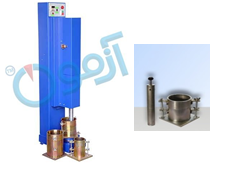 2سه محوری استاتیکی دیجیتال جهت تعیین پارامترهای مقاومتی خاک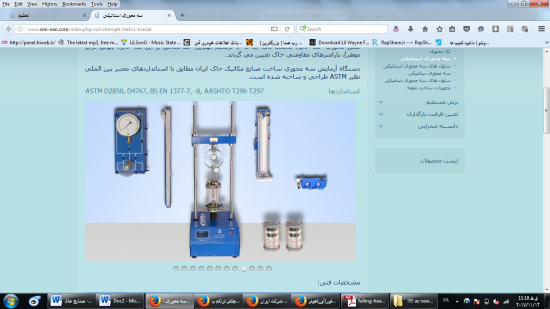 3تک محوری جهت تعیین مقاومت فشاری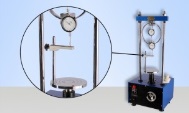 4تحکیم جهت تعیین مقادیر نشست خاک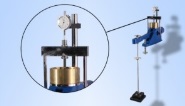 5دستگاه تعیین عدد CBR جهت طراحی روسازی راه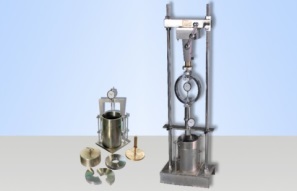 6دستگاه کاساگراند جهت تعیین روانی خاک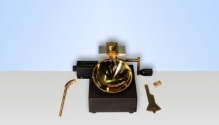 7سند باتل جهت تعیین وزن مخصوص خاک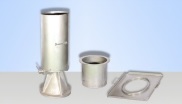 8تجهیزات تعیین ضرایب نفوذپذیری خاک با بار ثابت و متغیر9آون جهت خشک کردن نمونههای خاک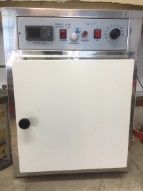 10تجهیزات خارجکننده نمونه و ساخت نمونه11تجهیزات ارزش ماسهای و هیدرومتری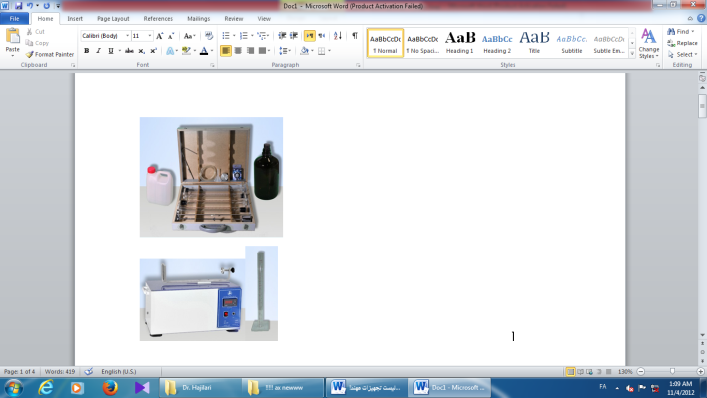 